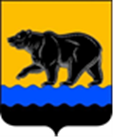 СЧЁТНАЯ ПАЛАТА ГОРОДА НЕФТЕЮГАНСКА16 мкрн., д. 23, помещение № 97, г. Нефтеюганск, Ханты-Мансийский автономный округ - Югра(Тюменская область), 628310, телефон: 20-30-54, факс: 20-30-63 е-mail: sp-ugansk@mail.ru_______________________________________________________________________________________ЗАКЛЮЧЕНИЕ на проект постановления администрации города Нефтеюганска«Об утверждении порядка определения объёма и условий предоставления из бюджета города Нефтеюганска субсидий на иные цели: на проведение мероприятий по обеспечению деятельности советников директора по воспитанию и взаимодействию с детскими общественными объединениями в общеобразовательных организациях» Счётная палата в соответствии с пунктом 7 части 2 статьи 9 Федерального закона от 07.02.2011 № 6-ФЗ «Об общих принципах организации и деятельности контрольно-счётных органов субъектов Российской Федерации и муниципальных образований» проводит экспертизу проектов муниципальных правовых актов в части, касающейся расходных обязательств муниципального образования, экспертизу проектов муниципальных правовых актов, приводящих к изменению доходов местного бюджета.В целях проведения экспертизы представлен проект постановления администрации города Нефтеюганска «Об утверждении порядка определения объёма и условий предоставления из бюджета города Нефтеюганска субсидий на иные цели: на проведение мероприятий по обеспечению деятельности советников директора по воспитанию и взаимодействию с детскими общественными объединениями в общеобразовательных организациях» (далее – Проект постановления, Порядок).В соответствии с абзацем 2 пункта 1 статьи 78.1 Бюджетного кодекса Российской Федерации из бюджетов бюджетной системы Российской Федерации могут предоставляться субсидии бюджетным и автономным учреждениям на иные цели.Порядок определения объёма и условия предоставления субсидий на иные цели из местных бюджетов устанавливается местной администрацией или уполномоченными ими органами государственной власти (государственными органами), органами местного самоуправления.Нормативные правовые акты (муниципальные правовые акты), устанавливающие порядок определения объёма и условия предоставления субсидий на иные цели, должны соответствовать общим требованиям, установленным Правительством Российской Федерации.Общие требования к нормативным правовым актам и муниципальным правовым актам, устанавливающим порядок определения объема и условия предоставления бюджетным и автономным учреждениям субсидий на иные цели, утверждены постановлением Правительства Российской Федерации от 22.02.2020 № 203 «Об общих требованиях к нормативным правовым актам и муниципальным правовым актам, устанавливающим порядок определения объема и условия предоставления бюджетным и автономным учреждениям субсидий на иные цели» (далее - Общие требования). По результатам проведения экспертизы установлены следующие нарушения и недостатки.В преамбуле Проекта постановления указана ссылка на утратившее силу решение Думы города Нефтеюганска от 22.12.2021 № 51-VII «О бюджете города Нефтеюганска на 2022 год и плановый период 2023 и 2024 годов», рекомендуем устранить замечание, исключив указанный нормативный документ. Вместе с тем сообщаем о невозможности применения пункта 4 Проекта постановления о распространении действия на правоотношения, возникшие с 01.11.2022 года. Пунктом 2.7 Порядка установлена формула расчёта субсидии, который определяется как произведение размера ежемесячной денежной выплаты работникам согласно штатному расписанию на размер ставок и на сумму районного коэффициента и северной надбавки.При этом, в Положении об установлении системы оплаты труда работников муниципальных образовательных организаций, подведомственных департаменту образования и молодежной политики администрации города Нефтеюганска, утверждённом приказом департамента образования и молодёжной    политики   администрации  города   Нефтеюганска  от  22.06.2017 № 106-нп (далее - Положение № 106-нп), отсутствует понятие ежемесячной денежной выплаты.Рекомендуем привести в соответствие Положению № 106-нп.В соответствии с подпунктом «з» пункта 4 Общих требований в целях определения условий и порядка предоставления субсидии в правовом акте указываются сроки (периодичность) перечисления субсидии.Пунктом 2.12 Порядка предусмотрено перечисление субсидии ежедневно в размере потребности на осуществление расходов, при этом отсутствует необходимость предоставления ежедневного расчёта потребности.Кроме того, средства субсидии предусмотрены на ежемесячную денежную выплату работникам (с учётом процентной надбавки, районного коэффициента и начисленных на них обязательных платежей).Рекомендуем рассмотреть вопрос о необходимости ежедневного перечисления субсидии.Пунктами 3.1, 3.2 Порядка предусмотрено предоставление отчётов нарастающим итогом с начала года. Вместе с тем, указанную норму невозможно применить в отношении отчётов о достижении результатов предоставления субсидии и отчётов о реализации плана мероприятий по достижению результатов предоставления субсидии.	Рекомендуем устранить указанное замечание.В приложении 1 к Порядку установлены показатели, необходимые для достижения результатов предоставления субсидии для достижения результатов, в том числе доля советников директора по воспитанию и взаимодействию с детскими общественными организациями (физических лиц) в общей численности общеобразовательных организаций, получивших субсидию – 100%.Обращаем внимание, что достижение указанного показателя невозможно, в связи с предоставлением субсидии непосредственно каждому учреждению, а планируемое достижение 100% результата исчисляется исходя из общей численности общеобразовательных организаций.Рекомендуем исключить указанное противоречие.Информацию о решении, принятом по результатам рассмотрения настоящего заключения просим представить в наш адрес в срок до 10.04.2023 года.Исполняющий обязанности председателя                		    		  Э.Н. ХуснуллинаИсполнитель:инспектор инспекторского отдела № 2Батаева Лариса НиколаевнаТел. 8 (3463) 20-39-48Исх. от 31.03.2023 № СП-187-3 